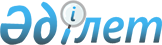 Степногорск қалалық мәслихатының 2019 жылғы 24 желтоқсандағы № 6С-48/2 "2020-2022 жылдарға арналған қала бюджеті туралы" шешіміне өзгерістер енгізу туралыАқмола облысы Степногорск қалалық мәслихатының 2020 жылғы 30 маусымдағы № 6С-55/2 шешімі. Ақмола облысының Әділет департаментінде 2020 жылғы 9 шілдеде № 7945 болып тіркелді
      Қазақстан Республикасының 2008 жылғы 4 желтоқсандағы Бюджет кодексінің 106-бабының 4-тармағына, Қазақстан Республикасының 2001 жылғы 23 қаңтардағы "Қазақстан Республикасындағы жергілікті мемлекеттік басқару және өзін-өзі басқару туралы" Заңының 6-бабының 1-тармағына сәйкес, Степногорск қалалық мәслихаты ШЕШІМ ҚАБЫЛДАДЫ:
      1. Степногорск қалалық мәслихатының "2020-2022 жылдарға арналған қала бюджеті туралы" 2019 жылғы 24 желтоқсандағы № 6С-48/2 (Нормативтік құқықтық актілерді мемлекеттік тіркеу тізілімінде № 7610 болып тіркелген, 2020 жылғы 8 қаңтарда Қазақстан Республикасы нормативтік құқықтық актілерінің электрондық түрдегі эталондық бақылау банкінде жарияланған) шешіміне келесі өзгерістер енгізілсін:
      1-тармақ жаңа редакцияда баяндалсын:
      "1. 2020-2022 жылдарға арналған қала бюджеті тиісінше 1, 2, 3-қосымшаларына сәйкес, соның ішінде 2020 жылға келесі көлемдерде бекітілсін:
      1) кірістер – 8 837 651,2 мың теңге, соның ішінде:
      салықтық түсімдер – 3 365 264,7 мың теңге;
      салықтық емес түсімдер – 50 255,1 мың теңге;
      негізгі капиталды сатудан түсетін түсімдер – 91 405 мың теңге;
      трансферттердің түсімдері – 5 330 726,4 мың теңге;
      2) шығындар – 10 040 425,7 мың теңге;
      3) таза бюджеттік кредиттеу – 65 618 мың теңге, соның ішінде:
      бюджеттік кредиттер – 68 432 мың теңге;
      бюджеттік кредиттерді өтеу – 2 814 мың теңге;
      4) қаржы активтерімен операциялар бойынша сальдо – 5 875 мың теңге, соның ішінде:
      қаржы активтерін сатып алу – 5 875 мың теңге;
      мемлекеттің қаржы активтерін сатудан түсетін түсімдер – 0 мың теңге;
      5) бюджет тапшылығы (профициті) – - 1 274 267,5 мың теңге;
      6) бюджет тапшылығын қаржыландыру (профицитін пайдалану) – 1 274 267,5 мың теңге.";
      көрсетілген шешімнің 1-қосымшасы осы шешімнің қосымшасына сәйкес жаңа редакцияда баяндалсын.
      2. Осы шешім Ақмола облысының Әділет департаментінде мемлекеттік тіркелген күнінен бастап күшіне енеді және 2020 жылғы 1 қаңтардан бастап қолданысқа енгізіледі.
      "КЕЛІСІЛДІ" 2020 жылға арналған қала бюджеті
					© 2012. Қазақстан Республикасы Әділет министрлігінің «Қазақстан Республикасының Заңнама және құқықтық ақпарат институты» ШЖҚ РМК
				
      Степногорск қалалық
мәслихаты сессиясының
төрайымы

Н.Морозова

      Степногорск қалалық
мәслихат хатшысының
міндетің атқарушы

О.Джагпаров

      Степногорск қаласының әкімдігі
Степногорск қалалық мәслихатының
2020 жылғы 30 маусымдағы
№ 6С-55/2 шешіміне
қосымшаСтепногорск қалалық мәслихатының
2019 жылғы 24 желтоқсандағы
№ 6С-48/2 шешіміне
1-қосымша
Санаты
Санаты
Санаты
Санаты
мың теңге
сомасы
Сыныбы 
Сыныбы 
Сыныбы 
мың теңге
сомасы
Кіші сыныбы
Кіші сыныбы
мың теңге
сомасы
Атауы
мың теңге
сомасы
1
2
3
4
5
I. КІРІСТЕР
8 837 651,2
1
САЛЫҚТЫҚ ТҮСІМДЕР
3 365 264,7
01
Табыс салығы
89 081
2
Жеке табыс салығы
89 081
03
Әлеуметтік салық
2 557 488
1
Әлеуметтік салық
2 557 488
04
Меншікке салынатын салықтар
472 625,3
1
Мүлікке салынатын салықтар
397 090
3
Жер салығы
17 667
4
Көлiк құралдарына салынатын салық
57 720
5
Бірыңғай жер салығы
148,3
05
Тауарларға, жұмыстарға және қызметтерге салынатын ішкі салықтар
230 754,4
2
Акциздер
149 005
3
Табиғи және басқа да ресурстарды пайдаланғаны үшін түсетін түсімдер
29 457
4
Кәсіпкерлік және кәсіби қызметті жүргізгені үшін алынатын алымдар
52 057,1
5
Ойын бизнесіне салық
235,3
08
Заңдық маңызы бар әрекеттерді жасағаны және (немесе) оған уәкілеттігі бар мемлекеттік органдар немесе лауазымды адамдар құжаттар бергені үшін алынатын міндетті төлемдер
15 316
1
Мемлекеттік баж
15 316
2
САЛЫҚТЫҚ ЕМЕС ТҮСІМДЕР
50 255,1
01
Мемлекеттік меншіктен түсетін кірістер
15 121,3
1
Мемлекеттік кәсіпорындардың таза кірісі бөлігінің түсімдері
75
5
Мемлекет меншігіндегі мүлікті жалға беруден түсетін кірістер
14 104
7
Мемлекеттік бюджеттен берілген кредиттер бойынша сыйақылар
902
9
Мемлекет меншігінен түсетін басқа да кірістер
40,3
04
Мемлекеттік бюджеттен қаржыландырылатын, сондай-ақ Қазақстан Республикасы Ұлттық Банкінің бюджетінен (шығыстар сметасынан) қамтылатын және қаржыландырылатын мемлекеттік мекемелер салатын айыппұлдар, өсімпұлдар, санкциялар, өндіріп алулар
52,7
1
Мұнай секторы ұйымдарынан және Жәбірленушілерге өтемақы қорына түсетін түсімдерді қоспағанда, мемлекеттік бюджеттен қаржыландырылатын, сондай-ақ Қазақстан Республикасы Ұлттық Банкінің бюджетінен (шығыстар сметасынан) қамтылатын және қаржыландырылатын мемлекеттік мекемелер салатын айыппұлдар, өсімпұлдар, санкциялар, өндіріп алулар
52,7
06
Басқа да салықтық емес түсімдер
35 081,1
1
Басқа да салықтық емес түсімдер
35 081,1
3
НЕГІЗГІ КАПИТАЛДЫ САТУДАН ТҮСЕТІН ТҮСІМДЕР
91 405
01
Мемлекеттік мекемелерге бекітілген мемлекеттік мүлікті сату
28 405
1
Мемлекеттік мекемелерге бекітілген мемлекеттік мүлікті сату
28 405
03
Жерді және материалдық емес активтерді сату
63 000
1
Жерді сату
13 000
2
Материалдық емес активтерді сату
50 000
4
ТРАНСФЕРТТЕРДІҢ ТҮСІМДЕРІ
5 330 726,4
01
Төмен тұрған мемлекеттік басқару органдарынан трансферттер
0,3
3
Аудандық маңызы бар қалалардың, ауылдардың, кенттердің, ауылдық округтардың бюджеттерінен түсетін трансферттер
0,3
02
Мемлекеттік басқарудың жоғары тұрған органдарынан түсетін трансферттер
5 330 726,1
2
Облыстық бюджеттен түсетін трансферттер
5 330 726,1
Функционалдық топ
Функционалдық топ
Функционалдық топ
Функционалдық топ
мың теңге
сомасы
Бюджеттік бағдарламалардың әкімшісі
Бюджеттік бағдарламалардың әкімшісі
Бюджеттік бағдарламалардың әкімшісі
мың теңге
сомасы
Бағдарлама
Бағдарлама
мың теңге
сомасы
Атауы
мың теңге
сомасы
1
2
3
4
5
II. ШЫҒЫНДАР
10 040 425,7
01
Жалпы сипаттағы мемлекеттiк қызметтер
445 058,7
112
Аудан (облыстық маңызы бар қала) мәслихатының аппараты
19 156,6
001
Аудан (облыстық маңызы бар қала) мәслихатының қызметін қамтамасыз ету жөніндегі қызметтер
18 986,6
003
Мемлекеттік органның күрделі шығыстары
170
122
Аудан (облыстық маңызы бар қала) әкімінің аппараты
183 641,3
001
Аудан (облыстық маңызы бар қала) әкімінің қызметін қамтамасыз ету жөніндегі қызметтер
179 555,6
003
Мемлекеттік органның күрделі шығыстары
1 706
113
Мемлекеттік органның күрделі шығыстары
2 379,7
459
Ауданның (облыстық маңызы бар қаланың) экономика және қаржы бөлімі
37 504
001
Ауданның (облыстық маңызы бар қаланың) экономикалық саясатын қалыптастыру мен дамыту, мемлекеттік жоспарлау, бюджеттік атқару және коммуналдық меншігін басқару саласындағы мемлекеттік саясатты іске асыру жөніндегі қызметтер
27 671,1
003
Салық салу мақсатында мүлікті бағалауды жүргізу
3 337
015
Мемлекеттік органның күрделі шығыстары
500
113
Төменгі тұрған бюджеттерге берілетін нысаналы ағымдағы трансферттер
5 995,9
489
Ауданның (облыстық маңызы бар қаланың) мемлекеттік активтер және сатып алу бөлімі
15 960,1
001
Жергілікті деңгейде мемлекеттік активтер мен сатып алуды басқару саласындағы мемлекеттік саясатты іске асыру жөніндегі қызметтер
13 191,1
003
Мемлекеттік органның күрделі шығыстары
1 371
005
Жекешелендіру, коммуналдық меншікті басқару, жекешелендіруден кейінгі қызмет және осыған байланысты дауларды реттеу
1 398
492
Ауданның (облыстық маңызы бар қаланың) тұрғын үй-коммуналдық шаруашылығы, жолаушылар көлігі, автомобиль жолдары және тұрғын үй инспекциясы бөлімі
188 796,7
001
Жергілікті деңгейде тұрғын үй-коммуналдық шаруашылық, жолаушылар көлігі, автомобиль жолдары және тұрғын үй инспекциясы саласындағы мемлекеттік саясатты іске асыру жөніндегі қызметтер
56 703,1
013
Мемлекеттік органның күрделі шығыстары
17 440
113
Төменгі тұрған бюджеттерге берілетін нысаналы ағымдағы трансферттер
114 653,6
02
Қорғаныс
32 185
122
Аудан (облыстық маңызы бар қала) әкімінің аппараты
32 185
005
Жалпыға бірдей әскери міндетті атқару шеңберіндегі іс-шаралар
4 622
006
Аудан (облыстық маңызы бар қала) ауқымындағы төтенше жағдайлардың алдын алу және оларды жою
27 248
007
Аудандық (қалалық) ауқымдағы дала өрттерінің, сондай-ақ мемлекеттік өртке қарсы қызмет органдары құрылмаған елдi мекендерде өрттердің алдын алу және оларды сөндіру жөніндегі іс-шаралар
315
03
Қоғамдық тәртіп, қауіпсіздік, құқықтық, сот, қылмыстық-атқару қызметі
16 357
492
Ауданның (облыстық маңызы бар қаланың) тұрғын үй-коммуналдық шаруашылығы, жолаушылар көлігі, автомобиль жолдары және тұрғын үй инспекциясы бөлімі
16 357
021
Елдi мекендерде жол қозғалысы қауiпсiздiгін қамтамасыз ету
16 357
04
Білім беру
5 754 060,3
464
Ауданның (облыстық маңызы бар қаланың) білім бөлімі
5 700 982,6
001
Жергілікті деңгейде білім беру саласындағы мемлекеттік саясатты іске асыру жөніндегі қызметтер
19 638,9
003
Жалпы білім беру
3 801 152,6
005
Ауданның (облыстық маңызы бар қаланың) мемлекеттік білім беру мекемелер үшін оқулықтар мен оқу-әдiстемелiк кешендерді сатып алу және жеткізу
66 000
006
Балаларға қосымша білім беру
206 349
007
Аудандық (қалалық) ауқымдағы мектеп олимпиадаларын және мектептен тыс іс-шараларды өткiзу
130
009
Мектепке дейінгі тәрбие мен оқыту ұйымдарының қызметін қамтамасыз ету
630 217,7
015
Жетім баланы (жетім балаларды) және ата-аналарының қамқорынсыз қалған баланы (балаларды) күтіп-ұстауға қамқоршыларға (қорғаншыларға) ай сайынға ақшалай қаражат төлемі
30 906
018
Кәсіптік оқытуды ұйымдастыру
62 021
040
Мектепке дейінгі білім беру ұйымдарында мемлекеттік білім беру тапсырысын іске асыруға
387 000
067
Ведомстволық бағыныстағы мемлекеттік мекемелер мен ұйымдардың күрделі шығыстары
497 567,4
457
Ауданның (облыстық маңызы бар қаланың) мәдениет, тілдерді дамыту, дене шынықтыру және спорт бөлімі
53 077,7
017
Балалар мен жасөспірімдерге спорт бойынша қосымша білім беру
53 077,7
06
Әлеуметтiк көмек және әлеуметтiк қамсыздандыру
672 215,9
464
Ауданның (облыстық маңызы бар қаланың) білім бөлімі
17 800
030
Патронат тәрбиешілерге берілген баланы (балаларды) асырап бағу
14 849,5
031
Жетім балаларды және ата-аналарының қамқорынсыз қалған, отбасылық үлгідегі балалар үйлері мен асыраушы отбасыларындағы балаларды мемлекеттік қолдау
2 950,5
451
Ауданның (облыстық маңызы бар қаланың) жұмыспен қамту және әлеуметтік бағдарламалар бөлімі
654 415,9
001
Жергілікті деңгейде халық үшін әлеуметтік бағдарламаларды жұмыспен қамтуды қамтамасыз етуді іске асыру саласындағы мемлекеттік саясатты іске асыру жөніндегі қызметтер
44 757,8
002
Жұмыспен қамту бағдарламасы
140 372
005
Мемлекеттік атаулы әлеуметтік көмек
190 412
006
Тұрғын үйге көмек көрсету
9 000
007
Жергілікті өкілетті органдардың шешімі бойынша мұқтаж азаматтардың жекелеген топтарына әлеуметтік көмек
66 022,1
010
Үйден тәрбиеленіп оқытылатын мүгедек балаларды материалдық қамтамасыз ету
2 004
011
Жәрдем ақыларды және басқа да әлеуметтік төлемдерді есептеу, төлеу мен жеткізу бойынша қызметтерге ақы төлеу
843
014
Мұқтаж азаматтарға үйде әлеуметтiк көмек көрсету
84 981,1
017
Оңалтудың жеке бағдарламасына сәйкес мұқтаж мүгедектердi мiндеттi гигиеналық құралдармен қамтамасыз ету, қозғалуға қиындығы бар бірінші топтағы мүгедектерге жеке көмекшінің және есту бойынша мүгедектерге қолмен көрсететiн тіл маманының қызметтерін ұсыну
19 464
021
Мемлекеттік органның күрделі шығыстары
360,3
023
Жұмыспен қамту орталықтарының қызметін қамтамасыз ету
35 156,6
050
Қазақстан Республикасында мүгедектердің құқықтарын қамтамасыз етуге және өмір сүру сапасын жақсарту
27 382
054
Үкіметтік емес ұйымдарда мемлекеттік әлеуметтік тапсырысты орналастыру
33 661
07
Тұрғын үй-коммуналдық шаруашылық
1 141 854,8
451
Ауданның (облыстық маңызы бар қаланың) жұмыспен қамту және әлеуметтік бағдарламалар бөлімі
121 230
070
Қазақстан Республикасында төтенше жағдай режимінде коммуналдық қызметтерге ақы төлеу бойынша халықтың төлемдерін өтеу
121 230
492
Ауданның (облыстық маңызы бар қаланың) тұрғын үй-коммуналдық шаруашылығы, жолаушылар көлігі, автомобиль жолдары және тұрғын үй инспекциясы бөлімі
605 357,8
003
Мемлекеттік тұрғын үй қорын сақтауды ұйымдастыру
19 832
015
Елдi мекендердегі көшелердi жарықтандыру
39 288
016
Елдi мекендердiң санитариясын қамтамасыз ету
58 548,5
017
Жерлеу орындарын ұстау және туыстары жоқ адамдарды жерлеу
5 195
018
Елдi мекендердi абаттандыру және көгалдандыру
313 179,6
029
Сумен жабдықтау және су бұру жүйелерін дамыту
165 164,7
031
Кондоминиум объектісіне техникалық паспорттар дайындау
4 150
472
Ауданның (облыстық маңызы бар қаланың) құрылыс, сәулет және қала құрылысы бөлімі
415 267
003
Коммуналдық тұрғын үй қорының тұрғын үйін жобалау және (немесе) салу, реконструкциялау
384 709
004
Инженерлік-коммуникациялық инфрақұрылымды жобалау, дамыту және (немесе) жайластыру
23 977
006
Сумен жабдықтау және су бұру жүйесін дамыту
6 581
08
Мәдениет, спорт, туризм және ақпараттық кеңістiк
576 764,5
457
Ауданның (облыстық маңызы бар қаланың) мәдениет, тілдерді дамыту, дене шынықтыру және спорт бөлімі
524 142,7
001
Жергілікті деңгейде мәдениет, тілдерді дамыту, дене шынықтыру және спорт саласында мемлекеттік саясатты іске асыру жөніндегі қызметтер
20 947,7
003
Мәдени-демалыс жұмысын қолдау
335 774,8
006
Аудандық (қалалық) кiтапханалардың жұмыс iстеуi
104 604,4
007
Мемлекеттiк тiлдi және Қазақстан халқының басқа да тiлдерін дамыту
13 935
009
Аудандық (облыстық маңызы бар қалалық) деңгейде спорттық жарыстар өткiзу
6 937
010
Әртүрлi спорт түрлерi бойынша аудан (облыстық маңызы бар қала) құрама командаларының мүшелерiн дайындау және олардың облыстық спорт жарыстарына қатысуы
9 029,6
014
Мемлекеттік органның күрделі шығыстары
257
032
Ведомстволық бағыныстағы мемлекеттік мекемелер мен ұйымдардың күрделі шығыстары
32 657,2
456
Ауданның (облыстық маңызы бар қаланың) ішкі саясат бөлімі
52 621,8
001
Жергілікті деңгейде ақпарат, мемлекеттілікті нығайту және азаматтардың әлеуметтік сенімділігін қалыптастыру саласында мемлекеттік саясатты іске асыру жөніндегі қызметтер
16 589,8
002
Мемлекеттік ақпараттық саясат жүргізу жөніндегі қызметтер
21 570
003
Жастар саясаты саласында іс-шараларды іске асыру
14 462
10
Ауыл, су, орман, балық шаруашылығы, ерекше қорғалатын табиғи аумақтар, қоршаған ортаны және жануарлар дүниесін қорғау, жер қатынастары
47 730,3
459
Ауданның (облыстық маңызы бар қаланың) экономика және қаржы бөлімі
3 530
099
Мамандарға әлеуметтік қолдау көрсету жөніндегі шараларды іске асыру
3 530
460
Ауданның (облыстық маңызы бар қаланың) ауыл шаруашылығы, ветеринария және жер қатынастары бөлімі
400
012
Қаңғыбас иттер мен мысықтарды аулауды және жоюды ұйымдастыру
400
477
Ауданның (облыстық маңызы бар қаланың) ауыл шаруашылығы мен жер қатынастары бөлімі
43 800,3
001
Жергілікті деңгейде ауыл шаруашылығы және жер қатынастары саласындағы мемлекеттік саясатты іске асыру жөніндегі қызметтер
37 580,8
011
Аудандардың, облыстық маңызы бар, аудандық маңызы бар қалалардың, кенттердiң, ауылдардың, ауылдық округтердiң шекарасын белгiлеу кезiнде жүргiзiлетiн жерге орналастыру
1 000
047
Жануарлардың саулығы мен адамның денсаулығына қауіп төндіретін, алып қоймай залалсыздандырылған (зарарсыздандырылған) және қайта өңделген жануарлардың, жануарлардан алынатын өнімдер мен шикізаттың құнын иелеріне өтеу
5 219,5
11
Өнеркәсіп, сәулет, қала құрылысы және құрылыс қызметі
51 365,9
472
Ауданның (облыстық маңызы бар қаланың) құрылыс, сәулет және қала құрылысы бөлімі
51 365,9
001
Жергілікті деңгейде құрылыс, сәулет және қала құрылысы саласындағы мемлекеттік саясатты іске асыру жөніндегі қызметтер
22 779,9
013
Аудан аумағында қала құрылысын дамытудың кешенді схемаларын, аудандық (облыстық) маңызы бар қалалардың, кенттердің және өзге де ауылдық елді мекендердің бас жоспарларын әзірлеу
28 236
015
Мемлекеттік органның күрделі шығыстары
350
12
Көлiк және коммуникация
864 426,7
492
Ауданның (облыстық маңызы бар қаланың) тұрғын үй-коммуналдық шаруашылығы, жолаушылар көлігі, автомобиль жолдары және тұрғын үй инспекциясы бөлімі
864 426,7
020
Көлік инфрақұрылымын дамыту
371 800,8
023
Автомобиль жолдарының жұмыс істеуін қамтамасыз ету
171 416,5
025
Көлiк инфрақұрылымының басым жобаларын іске асыру
321 209,4
13
Басқалар
280 990,6
459
Ауданның (облыстық маңызы бар қаланың) экономика және қаржы бөлімі
66 800
012
Ауданның (облыстық маңызы бар қаланың) жергілікті атқарушы органының резерві
66 800
469
Ауданның (облыстық маңызы бар қаланың) кәсіпкерлік бөлімі
19 248,6
001
Жергілікті деңгейде кәсіпкерлікті дамыту саласындағы мемлекеттік саясатты іске асыру жөніндегі қызметтер
18 766,6
004
Мемлекеттік органның күрделі шығыстары
482
492
Ауданның (облыстық маңызы бар қаланың) тұрғын үй-коммуналдық шаруашылығы, жолаушылар көлігі, автомобиль жолдары және тұрғын үй инспекциясы бөлімі
194 942
085
Моноқалаларда бюджеттік инвестициялық жобаларды іске асыру
194 942
14
Борышқа қызмет көрсету
902
459
Ауданның (облыстық маңызы бар қаланың) экономика және қаржы бөлімі
902
021
Жергілікті атқарушы органдардың облыстық бюджеттен қарыздар бойынша сыйақылар мен өзге де төлемдерді төлеу бойынша борышына қызмет көрсету
902
15
Трансферттер
156 514
459
Ауданның (облыстық маңызы бар қаланың) экономика және қаржы бөлімі
156 514
006
Пайдаланылмаған (толық пайдаланылмаған) нысаналы трансферттерді қайтару
2 857,6
038
Субвенциялар
153 629
054
Қазақстан Республикасының Ұлттық қорынан берілетін нысаналы трансферт есебінен республикалық бюджеттен бөлінген пайдаланылмаған (түгел пайдаланылмаған) нысаналы трансферттердің сомасын қайтару
27,4
IІІ. Таза бюджеттік кредиттеу
65 618
Бюджеттік кредиттер
68 432
06
Әлеуметтiк көмек және әлеуметтiк қамсыздандыру
48 500
492
Ауданның (облыстық маңызы бар қаланың) тұрғын үй-коммуналдық шаруашылығы, жолаушылар көлігі, автомобиль жолдары және тұрғын үй инспекциясы бөлімі
48 500
088
Жұмыспен қамту жол картасы шеңберінде шараларды қаржыландыру үшін аудандық маңызы бар қаланың, ауылдың, кенттің, ауылдық округтің бюджеттеріне кредит беру
48 500
10
Ауыл, су, орман, балық шаруашылығы, ерекше қорғалатын табиғи аумақтар, қоршаған ортаны және жануарлар дүниесін қорғау, жер қатынастары
19 932
459
Ауданның (облыстық маңызы бар қаланың) экономика және қаржы бөлімі
19 932
018
Мамандарды әлеуметтік қолдау шараларын іске асыру үшін бюджеттік кредиттер
19 932
5
Бюджеттік кредиттерді өтеу
2 814
01
Бюджеттік кредиттерді өтеу
2 814
06
Мамандандырылған ұйымдарға жергілікті бюджеттен берілген бюджеттік кредиттерді өтеу
2 814
ІV. Қаржы активтерімен операциялар бойынша сальдо
5 875
Қаржы активтерін сатып алу
5 875
13
Басқалар
5 875
492
Ауданның (облыстық маңызы бар қаланың) тұрғын үй-коммуналдық шаруашылығы, жолаушылар көлігі, автомобиль жолдары және тұрғын үй инспекциясы бөлімі
5 875
065
Заңды тұлғалардың жарғылық капиталын қалыптастыру немесе ұлғайту
5 875
Мемлекеттің қаржы активтерін сатудан түсетін түсімдер
0
V. Бюджет тапшылығы (профициті)
-1 274 267,5
VI. Бюджет тапшылығын қаржыландыру (профицитін пайдалану)
1 274 267,5